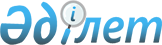 Об утверждении Регламентов государственных услуг в области ветеринарии
					
			Утративший силу
			
			
		
					Приказ и.о. Министра сельского хозяйства Республики Казахстан от 9 августа 2011 года № 08-3/465. Зарегистрирован в Министерстве юстиции Республики Казахстан 5 сентября 2011 года № 7160. Утратил силу приказом Министра сельского хозяйства Республики Казахстан от 21 июля 2014 года № 7-1/374      Сноска. Утратил силу приказом Министра сельского хозяйства РК от 21.07.2014 № 7-1/374 (вводится в действие по истечении десяти календарных дней после дня его первого официального опубликования).      В целях реализации статьи 9-1 Закона Республики Казахстан от 27 ноября 2000 года «Об административных процедурах», ПРИКАЗЫВАЮ:



      1. Утвердить прилагаемые Регламенты государственных услуг в области ветеринарии:



      1) «Выдача действующего внутри Республики Казахстан и на экспорт ветеринарного сертификата на перемещаемые (перевозимые) объекты» согласно приложению 1 к настоящему приказу;



      2) «Выдача регистрационного удостоверения на корма и кормовые добавки с их государственной регистрацией (перерегистрацией)» согласно приложению 2 к настоящему приказу;



      3) «Выдача регистрационного удостоверения на ветеринарные препараты с их государственной регистрацией (перерегистрацией)» согласно приложению 3 к настоящему приказу;



      4) «Присвоение учетных номеров объектам производства, осуществляющим выращивание животных, заготовку (убой), хранение, переработку и реализацию животных, продукции и сырья животного происхождения, а также организациям по производству, хранению и реализации ветеринарных препаратов, кормов и кормовых добавок» согласно приложению 4 к настоящему приказу.



      2. Департаменту развития животноводства и ветеринарной безопасности в установленном законодательством порядке обеспечить государственную регистрацию настоящего приказа в Министерстве юстиции Республики Казахстан и его официальное опубликование.



      3. Настоящий приказ вводится в действие со дня его первого официального опубликования.      И.о. Министра                              С. Хасенов

Приложение 1            

к приказу Министра сельского хозяйства

Республики Казахстан         

от 9 августа 2011 года № 08-3/465  

Регламент

государственной услуги

«Выдача действующего внутри Республики Казахстан и на экспорт

ветеринарного сертификата на перемещаемые (перевозимые)

объекты» 

1. Общие положения

       1. Настоящий Регламент государственной услуги «Выдача действующего внутри Республики Казахстан и на экспорт ветеринарного сертификата на перемещаемые (перевозимые) объекты» (далее - Регламент) разработан в соответствии с пунктом 4 статьи 9-1 Закона Республики Казахстан от 27 ноября 2000 года «Об административных процедурах».



      2. Государственную услугу предоставляют главные государственные ветеринарно-санитарные инспектора города республиканского значения, столицы и его заместители, государственные ветеринарно-санитарные инспектора района (города областного значения) и его заместители (далее - инспектор) Комитета государственной инспекции в агропромышленном комплексе Министерства сельского хозяйства Республики Казахстан (далее - теринспекции).



      3. Форма оказываемой государственной услуги: не автоматизированная.



      4. Государственная услуга оказывается на основании:



      1) подпункта 3) пункта 3, подпункта 2) пункта 4 статьи 16 и подпункта 6) пункта 2 статьи 35 Закона Республики Казахстан от 10 июля 2002 года «О ветеринарии»;



      2) Стандарта государственной услуги «Выдача действующего внутри Республики Казахстан и на экспорт ветеринарного сертификата на перемещаемые (перевозимые) объекты», утвержденного постановлением Правительства Республики Казахстан от 29 апреля 2011 года № 464 (далее - Стандарт);



      3) приказа И.о. Министра сельского хозяйства Республики Казахстан от 31 декабря 2009 года № 761 «Об утверждении Правил выдачи ветеринарных документов на объекты государственного ветеринарно-санитарного контроля» (зарегистрированный в Реестре государственной регистрации нормативных правовых актов за № 6029).



      5. Результатом оказываемой государственной услуги, является выдача ветеринарного сертификата на перемещаемые (перевозимые) объекты (далее – ветеринарный сертификат) (на бумажном носителе) или мотивированный ответ об отказе в предоставлении государственной услуги в письменном виде.



      6. В процессе оказания государственной услуги участие других органов не предусмотрено. 

2. Требования к порядку оказания государственной услуги

      7. Информацию о месте нахождения теринспекции, порядке оказания государственной услуги и ходе оказания можно получить по адресам, указанным в приложении 1 к Стандарту.



      8. Информация о государственной услуге размещается на Интернет-ресурсе Министерства сельского хозяйства Республики Казахстан: www.minagri.gov.kz.



      9. Государственная услуга предоставляется в следующие сроки:



      1) в день обращения потребителя – внутри Республики Казахстан;



      2) 3 (три) рабочих дня – на экспорт;



      3) максимально допустимое время ожидания до получения государственной услуги – не более 30 (тридцати) минут;



      4) максимально допустимое время обслуживания получателя государственной услуги – не более 15 (пятнадцати) минут.



      10. Прием документов для оказания государственной услуги осуществляются одним специалистом теринспекции.



      11. Для получения государственной услуги потребитель предоставляет перечень документов, указанных в пункте 11 Стандарта. 

3. Описание порядка действий (взаимодействия)

в процессе оказания государственной услуги

      12. Этапы оказания государственной услуги:



      1) потребитель подает заявление с приобщенным перечнем документов должностному лицу теринспекции, по адресам, указанным в приложении 1 к Стандарту;



      2) государственный ветеринарно-санитарный инспектор определяет полноту представленных документов на соответствие ветеринарно-санитарным требованиям и требованиям безопасности, регистрирует заявление в журнале регистрации перемещаемых (перевозимых) объектов, изучает акт экспертизы лаборатории ветеринарно-санитарной экспертизы или подразделения производственного контроля, проводит осмотр перемещаемого (перевозимого) объекта, проводит оценку ветеринарно-санитарного состояния транспортного средства;



      3) устанавливает соответствие перемещаемого (перевозимого) объекта ветеринарно-санитарным требованиям и требованиям безопасности;



      4) выдача потребителю ветеринарного сертификата.



      Основания для отказа в предоставлении государственной услуги указаны в пункте 16 Стандарта.



      13. Требований к информационной безопасности не предусмотрено.



      14. В процессе оказания государственной услуги задействован один специалист теринспекции.



      15. Текстовое табличное описание последовательности и взаимодействие административных действий (процедур) каждой структурно-функциональной единицы (далее - СФЕ) с указанием срока выполнения каждого административного действия (процедуры), приведено в приложении 1 к настоящему Регламенту.



      16. Схема, отражающая взаимосвязь между логической последовательностью административных действий в процессе оказания государственной услуги и СФЕ приведена в приложении 2 к настоящему Регламенту.

Приложение 1                 

к Регламенту государственной услуги     

«Выдача действующего внутри Республики Казахстан

и на экспорт ветеринарного сертификата на   

перевозимые (перемещаемые) объекты»     

      Таблица. Описание последовательности и взаимодействие

                   административных действий СФЕ

Приложение 2

к регламенту государственной услуги

«Выдача действующего внутри

Республики Казахстан и на экспорт

ветеринарного сертификата на перемещаемые

(перевозимые) объекты» Процесс по выдаче действующего внутри Республики Казахстан

и на экспорт ветеринарного сертификата

на перемещаемые (перевозимые) объекты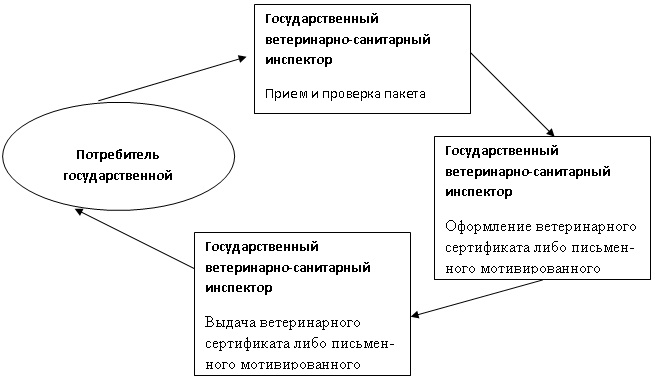 

Приложение 2         

к приказу Министра сельского 

хозяйства Республики Казахстан  

от 9 августа 2011 года № 08-3/465  

Регламент оказания государственной услуги

«Выдача регистрационного удостоверения на корма и

кормовые добавки с их государственной регистрацией

(перерегистрацией)» 

1. Общие положения

      1. Настоящий Регламент государственной услуги «Выдача регистрационного удостоверения на корма и кормовые добавки с их государственной регистрацией (перерегистрацией)» (далее - Регламент) разработан в соответствии с пунктом 4 статьи 9-1 Закона Республики Казахстан от 27 ноября 2000 года «Об административных процедурах».



      2. Государственную услугу предоставляет Комитет государственной инспекции в агропромышленном комплексе Министерства сельского хозяйства Республики Казахстан (далее – Комитет).



      3. Форма оказываемой государственной услуги: не автоматизированная.



      4. Государственная услуга предоставляется на основании:



      1) подпункта 13) статьи 1, подпункта 13) статьи 8 Закона Республики Казахстан от 10 июля 2002 года «О ветеринарии»;



      2) постановления Правительства Республики Казахстан от 20 февраля 2008 года № 175 «Об утверждении Правил государственной регистрации впервые производимых (изготавливаемых) и впервые ввозимых (импортируемых) на территорию Республики Казахстан кормов и кормовых добавок» (далее - Правила);



      3) постановления Правительства Республики Казахстан от 18 марта 2008 года № 263 «Об утверждении Технического регламента «Требования к безопасности кормов и кормовых добавок»;



      4) Стандарта государственной услуги «Выдача регистрационного удостоверения на корма и кормовые добавки с их государственной регистрацией (перерегистрацией)», утвержденного постановлением Правительства Республики Казахстан от 29 апреля 2011 года № 464 (далее - Стандарт).



      5. Результатом оказываемой государственной услуги является выдача регистрационного удостоверения на корма и кормовые добавки (на бумажном носителе) либо мотивированный ответ об отказе в предоставлении государственной услуги в письменном виде.



      Основания для отказа в предоставлении государственной услуги указаны в пункте 16 Стандарта.



      6. В процессе оказания государственной услуги участвует государственная ветеринарная лаборатория, научно-исследовательское учреждение. 

2. Требования к порядку оказания государственной услуги

      7. Государственная услуга оказывается Комитетом ежедневно, за исключением выходных и праздничных дней, с 9.00 до 18.30 часов, перерыв на обед с 13.00 до 14.30 часов. Предварительная запись для получения услуги не требуется. Режим ускоренного обслуживания не предусмотрен. Юридический адрес: город Астана, ул.Кенесары, 36, кабинет 601, телефон 8 (7172) 55-59-26.



      8. Информация о государственной услуге размещается на Интернет-ресурсе Министерства сельского хозяйства Республики Казахстан: www.minagri.gov.kz.



      9. Государственная услуга предоставляется в следующие сроки:



      1) срок оказания государственной услуги с момента подачи потребителем указанных документов предоставляется в следующие сроки:



      Комитет рассматривает пакет документов (отклоняет) и направляет на экспертизу и на испытание – в течение 5 (пяти) рабочих дней;



      регистрационные испытания – не более 60 (шестидесяти) календарных дней;



      апробация – не более 2 (двух) лет;



      уполномоченный орган принимает решение на основании результатов лабораторных исследований – в течение 5 (пяти) рабочих дней;



      2) максимально допустимое время ожидания до получения государственной услуги – не более 30 (тридцати) минут;



      3) максимально допустимое время обслуживания получателя государственной услуги – не более 15 (пятнадцати) минут;



      4) перерегистрация проводится:



      при изменении наименования, местонахождения или реорганизации заявителя (производителя) – в течение 10 (десяти) календарных дней;



      при истечении срока действия регистрационного удостоверения – 70 (семидесяти) календарных дней;



      5) в случае отказа в выдаче регистрационного удостоверения, Комитет направляет потребителю письменно мотивированный ответ.



      10. Прием документов для оказания государственной услуги осуществляются одним специалистом. 

3. Описание порядка действий (взаимодействия)

в процессе оказания государственной услуги

      11. Этапы оказания государственной услуги:



      1) потребитель подает заявление в Комитет с приложением указанных в пункте 11 Стандарта документов;



      2) специалист канцелярии Комитета осуществляет прием документов, присваивает регистрационный номер, на первом листе обращения ставит штамп, где указывается регистрационный номер и дата регистрации, ставит на контроль принятые документы с последующей передачей председателю Комитета для наложения резолюции;



      3) специалист Комитета, ответственный за регистрацию с момента получения документов потребителя проверяет их на полноту и правильность заполнения:



      в случае несоответствия представленных документов или представления недостоверных сведений, исполнитель оформляет мотивированный письменный отказ и направляет его потребителю, с приобщением всех представленных документов.



      В случае соответствия:



      При соответствии нормативно-технической документации требованиям Правил перечень документов и образцы кормов и кормовых добавок направляются в государственную ветеринарную лабораторию;



      После получения положительных результатов лабораторных исследований исполнитель Комитета оформляет регистрационное удостоверение на корма и кормовые добавки.



      По результатам оформления регистрационнного удостоверения исполнитель Комитета заносит данную информацию в компьютерную базу данных, журнал регистрации кормов и кормовых добавок, с последующей выдачей потребителю под роспись в журнале.



      В случае проведения апробации кормов и кормовых добавок, а также усовершенствованных кормов и кормовых добавок совместно с заявителем (производителем) составляется в соответствии с Правилами Программа производственных испытаний, которая утверждается руководителем подразделения уполномоченного органа.



      Апробация кормов и кормовых добавок проводится не более 2 лет.



      Бланки регистрационного удостоверения заполняются с помощью компьютера, а в случае его отсутствия - шариковой ручкой синего цвета, помарки не допускаются.



      12. Требования к информационной безопасности не предусмотрены.



      13. В процессе оказания государственной услуги задействованы следующие структурно-функциональные единицы (далее – СФЕ):



      1) специалист Комитета, ответственный за регистрацию;



      2) председатель Комитета;



      3) специалисты научно-исследовательского учреждения;



      4) руководитель научно-исследовательского учреждения;



      5) специалисты государственной ветеринарной лаборатории;



      6) руководитель государственной ветеринарной лаборатории.



      14. Текстовое табличное описание последовательности и взаимодействие административных действий (процедур) каждой СФЕ с указанием срока выполнения каждого административного действия (процедуры), приведено в приложении 1 к настоящему Регламенту.



      15. Схема, отражающая взаимосвязь между логической последовательностью административных действий в процессе оказания государственной услуги и СФЕ, приведена в приложении 2 к настоящему Регламенту.

Приложение 1               

к Регламенту государственной услуги « Выдача

регистрационного удостоверения на корма и 

кормовые добавки с их государственной   

регистрацией (перерегистрацией)»      

                            Описание

               последовательности и взаимодействие

               административных действий (процедур)

              Таблица. Описание действий структурно-

               функциональных единиц (далее – СФЕ)

Приложение 2            

к Регламенту государственной услуги 

«Выдача регистрационного удостоверения

на корма и кормовые добавки с их  

государственной регистрацией    

(перерегистрацией)»          Процесс выдачи регистрационного удостоверения на корма

и кормовые добавки с их государственной регистрацией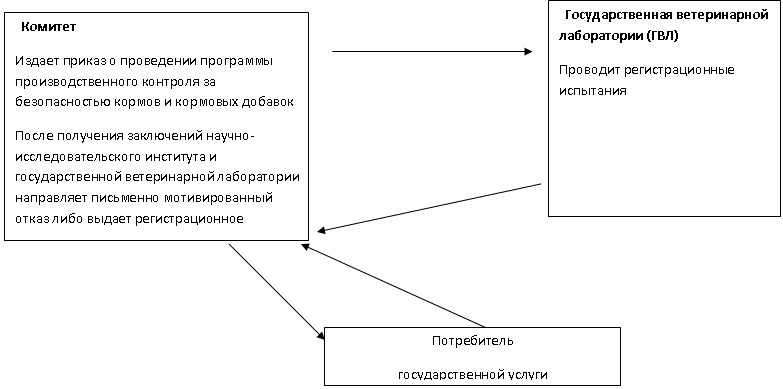 

Приложение 3           

к приказу Министра сельского   

хозяйства Республики Казахстан  

от 9 августа 2011 года № 08-3/465  

Регламент государственной услуги

«Выдача регистрационного удостоверения на ветеринарные

препараты, с их государственной регистрацией

(перерегистрацией)» 

1. Общие положения

       1. Настоящий Регламент государственной услуги «Выдача регистрационного удостоверения на ветеринарные препараты с их государственной регистрацией (перерегистрацией)» (далее - Регламент) разработан в соответствии с пунктом 4 статьи 9-1 Закона Республики Казахстан от 27 ноября 2000 года «Об административных процедурах».



      2. Государственную услугу предоставляет Комитет государственной инспекции в агропромышленном комплексе Министерства сельского хозяйства Республики Казахстан (далее – Комитет).



      3. Форма оказываемой государственной услуги: не автоматизированная.



      4. Государственная услуга оказывается на основании:



      1) подпункта 13) статьи 1, подпункта 13) статьи 8 Закона Республики Казахстан от 10 июля 2002 года «О ветеринарии»;



      2) постановления Правительства Республики Казахстан от 23 апреля 2008 года № 380 «Об утверждении Технического регламента «Требования к безопасности лекарственных средств и биологических препаратов, используемых в ветеринарии»;



      3) стандарта государственной услуги «Выдача регистрационного удостоверения на ветеринарные препараты с их государственной регистрацией (перерегистрацией)» утвержденного постановлением Правительства Республики Казахстан от 29 апреля 2011 года № 464 (далее - Стандарт);



      4) приказа Министра сельского хозяйства Республики Казахстан от 31 октября 2002 года № 349 «Об утверждении Правил проведения государственной регистрации и ведения Государственного реестра ветеринарных препаратов в Республике Казахстан (далее - Правила) (зарегистрированный в Реестре государственной регистрации нормативных правовых актов за № 2097).



      5. Результатом оказываемой государственной услуги является выдача регистрационного удостоверения на ветеринарные препараты (на бумажном носителе) либо мотивированный ответ об отказе в предоставлении государственной услуги в письменном виде.



      Основания для отказа в предоставлении государственной услуги указаны в пункте 16 Стандарта.



      6. В процессе оказания государственной услуги участвует государственная ветеринарная лаборатория, научно-исследовательское учреждение. 

2. Требования к порядку оказания государственной услуги

      7. Государственная услуга оказывается Комитетом ежедневно, за исключением выходных и праздничных дней, с 9.00 до 18.30 часов, перерыв на обед с 13.00 до 14.30 часов. Предварительная запись для получения услуги не требуется. Режим ускоренного обслуживания не предусмотрен. Юридический адрес: город Астана, ул.Кенесары, 36, кабинет 601, телефон 8 (7172) 55-59-26.



      8. Информация о государственной услуге размещается на  Интернет-ресурсе Министерства сельского хозяйства Республики Казахстан: www.minagri.gov.kz.



      9. Государственная услуга предоставляется в следующие сроки:



      1) срок оказания государственной услуги с момента сдачи потребителем документов, определенных в пункте 11 Стандарта, с учетом:



      регистрационных (перерегистрационных) испытаний - в течение 96 (девяноста шести) календарных дней;



      апробации - в течение 2 (двух) лет и 41 (сорок одного) календарного дня;



      В том числе:



      канцелярия Комитета рассматривает пакет документов (отклоняет) и направляет на экспертизу или регистрационные (перерегистрационные) испытания - в течение 5 (пяти) рабочих дней;



      осуществление экспертизы научно-исследовательским институтом или научно-техническим Советом - не более 1 (одного) месяца;



      регистрационные (перерегистрационные) испытания - не более 55 (пятидесяти пяти) календарных дней;



      апробация - не более 2 (двух) лет;



      уполномоченный орган принимает решение, на основании результатов лабораторных исследований - в течение 5 (пяти) рабочих дней;



      2) максимально допустимое время ожидания до получения государственной услуги - не более 30 (тридцати) минут;



      3) максимально допустимое время обслуживания получателя государственной услуги - не более 15 (пятнадцати) минут.



      10. Прием документов для оказания государственной услуги осуществляются одним специалистом. 

3. Описание порядка действий (взаимодействия)

в процессе оказания государственной услуги

      11. Этапы оказания государственной услуги:



      1) потребитель подает заявление в Комитет с приложением документов, определенных в пункте 11 Стандарта;



      2) специалист канцелярии Комитета осуществляет прием документов, присваивает регистрационный номер, на первом листе обращения ставит штамп, где указывается регистрационный номер и дата регистрации, ставит на контроль принятые документы с последующей передачей председателю Комитета для наложения резолюции;



      3) специалист Комитета, ответственный за регистрацию с момента получения документов потребителя проверяет их на полноту и правильность заполнения:



      в случае несоответствия представленных документов или представления недостоверных сведений, исполнитель оформляет мотивированный письменный отказ и направляет его потребителю, с приобщением всех представленных документов.



      В случае соответствия:



      нормативно-техническую документацию впервые производимых (изготавливаемых) ветеринарных препаратов на территории Республики Казахстан направляет для рассмотрения в научно-исследовательское учреждение, для вынесения экспертного заключения о соответствии техническим условиям согласно Правилам.



      После получения положительного экспертного заключения от научно-исследовательского учреждения исполнитель Комитета подготавливает письмо, с приобщением установленных документов в адрес Председателя Комитета о согласовании стандарта потребителя согласно Правилам.



      После согласования стандарта Председателем Комитета исполнитель Комитета выдает перечень документов потребителю для прохождения регистрации в органах стандартизации и сертификации.



      При соответствии нормативно-технической документации требованиям Правил перечень документов и образцы ветеринарных препаратов направляются в государственную ветеринарную лабораторию;



      После получения положительных результатов лабораторных исследований исполнитель Комитета оформляет регистрационное удостоверение на ветеринарные препараты.



      По результатам оформления регистрационнного удостоверения исполнитель Комитета заносит данную информацию в компьютерную базу данных, журнал регистрации ветеринарных препаратов, с последующей выдачей потребителю под роспись в журнале.



      В случае проведения апробации новых и усовершенствованных ветеринарных препаратов совместно с заявителем (производителем) составляется Программа производственных испытаний, которая утверждается руководителем подразделения уполномоченного органа. 



      Апробация ветеринарного препарата проводится в течении не более 2 лет.



      Бланки регистрационного удостоверения заполняются с помощью компьютера, а в случае его отсутствия - шариковой ручкой синего цвета, помарки не допускаются.



      12. Требования к информационной безопасности не предусмотрены.



      13. В процессе оказания государственной услуги задействованы следующие структурно-функциональные единицы (далее – СФЕ):



      1) специалист Комитета, ответственный за регистрацию;



      2) председатель Комитета;



      3) специалисты научно-исследовательского учреждения;



      4) руководитель научно-исследовательского учреждения;



      5) специалисты государственной ветеринарной лаборатории;



      6) руководитель государственной ветеринарной лаборатории.



      14. Текстовое табличное описание последовательности и взаимодействие административных действий (процедур) каждой СФЕ с указанием срока выполнения каждого административного действия (процедуры), приведено в приложении 1 к настоящему Регламенту.



      15. Схема, отражающая взаимосвязь между логической последовательностью административных действий в процессе оказания государственной услуги и СФЕ, приведена в приложении 2 к настоящему Регламенту.

Приложение 1                 

к Регламенту государственной услуги « Выдача 

регистрационного удостоверения на ветеринарные

препараты с их государственной регистрацией  

(перерегистрацией)»             

                               Описание

                   последовательности и взаимодействие

                   административных действий (процедур)

          Таблица 1. Описание действий структурно-функциональных

                         единиц (далее – СФЕ)

Приложение 2             

к Регламенту государственной услуги 

«Выдача регистрационного удостоверения

на ветеринарные препараты с их    

государственной регистрацией     

(перерегистрацией)»          

 Процесс выдачи регистрационного удостоверения на ветеринарные

препараты с их государственной регистрацией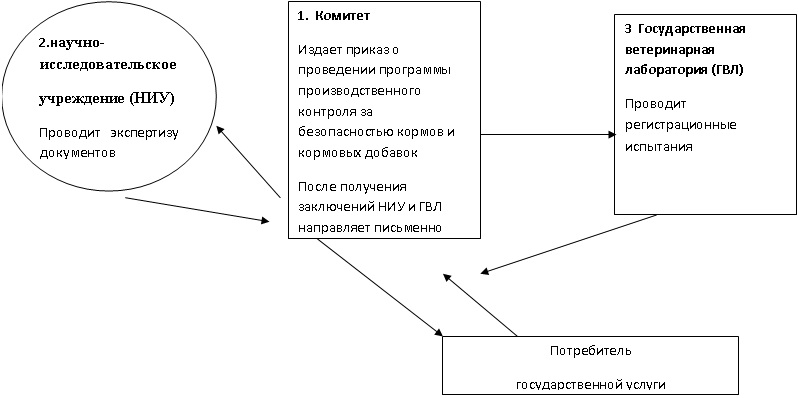 

Приложение 4            

к приказу Министра сельского хозяйства

Республики Казахстан        

от 9 августа 2011 года № 08-3/465   

Регламент государственной услуги

«Присвоение учетных номеров объектам производства,

осуществляющим выращивание животных, заготовку (убой),

хранение, переработку и реализацию животных, продукции и сырья

животного происхождения, а также организациям по производству,

хранению и реализации ветеринарных препаратов, кормов и

кормовых добавок» 

1. Общие положения

      1. Настоящий Регламент государственной услуги «Присвоение учетных номеров объектам производства, осуществляющим выращивание животных, заготовку (убой), хранение, переработку и реализацию животных, продукции и сырья животного происхождения, а также организациям по производству, хранению и реализации ветеринарных препаратов, кормов и кормовых добавок» (далее – Регламент) разработан в соответствии с пунктом 4 статьи 9-1 Закона Республики Казахстан от 27 ноября 2000 года «Об административных процедурах».



      2. Государственная услуга предоставляется территориальными инспекциями (далее – теринспекции) Комитета государственной инспекции (далее - ведомство) в агропромышленном комплексе Министерства сельского хозяйства Республики Казахстан.



      3. Форма оказываемой государственной услуги: не автоматизированная.



      4. Государственная услуга оказывается на основании:



      1) подпункта 32) статьи 8 и пункта 2 статьи 35 Закона Республики Казахстан от 10 июля 2002 года «О ветеринарии»;



      2) постановления Правительства Республики Казахстан от 4 ноября 2009 года № 1755 «Об утверждении Правил присвоения учетных номеров объектам производства, осуществляющим выращивание животных, заготовку (убой), хранение, переработку и реализацию животных продукции и сырья животного происхождения, а также организациям по производству, хранению и реализации ветеринарных препаратов, кормов и кормовых добавок» (далее - Правила);



      3) стандарта государственной услуги «Присвоение учетных номеров объектам производства, осуществляющим выращивание животных, заготовку (убой), хранение, переработку и реализацию животных продукции и сырья животного происхождения, а также организациям по производству, хранению и реализации ветеринарных препаратов, кормов и кормовых добавок» утвержденного постановлением Правительства Республики Казахстан от 29 апреля 2011 года № 464 (далее - Стандарт).



      5. Результатом оказываемой государственной услуги, является присвоение учетного номера объектам производства, осуществляющим выращивание животных, заготовку (убой), хранение, переработку и реализацию животных, продукции и сырья животного происхождения, а также организациям по производству, хранению и реализации ветеринарных препаратов, кормов и кормовых добавок (на бумажном носителе) либо мотивированный ответ об отказе в предоставлении государственной услуги в письменном виде.



      Основания для отказа в предоставлении государственной услуги указаны в пункте 16 Стандарта.



      6. В процессе оказания государственной услуги участие других органов не предусмотрено. 

2. Требования к порядку оказания государственной услуги

      7. Информацию о месте нахождения теринспекции, порядке оказания государственной услуги и ходе оказания можно получить по адресам, указанным в приложении 1 к Стандарту.



      8. Информация о государственной услуге размещается на Интернет-ресурсе Министерства сельского хозяйства Республики Казахстан: www.minagri.gov.kz.



      9. Государственная услуга предоставляется в следующие сроки:



      1) срок оказания государственной услуги с момента сдачи потребителем документов, определенных в пункте 11 Стандарта, составляет не более 9 (девяти) рабочих дней, в том числе:



      районное подразделение теринспекции со дня поступления заявления проверяет полноту представленных документов в срок не более 5 (пяти) рабочих дней;



      областное подразделение теринспекции со дня поступления пакета документов выносит решение о присвоении учетного номера или об отказе в присвоении учетного номера в срок не более 3 (трех) рабочих дней;



      территориальное подразделение города республиканского значения, столицы со дня поступления заявления выдает решение о присвоении учетного номера или об отказе в присвоении учетного номера в срок не более 7 (семи) рабочих дней;



      максимально допустимое время ожидания до получения государственной услуги – 30 (тридцать) минут;



      максимально допустимое время обслуживания получателя государственной услуги – 30 (тридцать) минут.



      10. Прием документов для оказания государственной услуги осуществляются одним специалистом теринспекции.



      11. Для получения государственной услуги потребитель предоставляет перечень документов, указанных в пункте 11 Стандарта. 

3. Описание порядка действий (взаимодействия)

в процессе оказания государственной услуги

      12. Этапы оказания государственной услуги:



      1) районное подразделение в срок не более пяти рабочих дней со дня поступления заявления:



      проверяет полноту представленных документов и информации;



      регистрирует в журнале регистрации заявление на присвоение учетного номера в соответствии с Правилами;



      осуществляет обследование объекта производства на предмет соответствия требованиям ветеринарных (ветеринарно-санитарных) правил и выдачу ветеринарно-санитарного заключения в порядке, установленном законодательством Республики Казахстан в области ветеринарии.



      По результатам проверки представленных документов и информации, а также на основании ветеринарно-санитарного заключения районное подразделение:



      направляет запрос и ветеринарно-санитарное заключение в областное территориальное подразделение ведомства на присвоение учетного номера;



      направляет заявителю - объекту производства мотивированный отказ в присвоении учетного номера в письменном виде.



      2) Областное территориальное подразделение в срок не более трех рабочих дней со дня поступления пакета документов на присвоение учетного номера:



      регистрирует запрос о присвоении учетного номера объекту производства;



      присваивает объекту производства учетный номер;



      оформляет подтверждение о присвоении учетного номера объекту производства и направляет его в районное подразделение, а копию направляет в ведомство для включения объекта производства в реестр.



      Районное подразделение в течение одного рабочего дня с момента поступления подтверждения направляет его на юридический адрес заявителя - объекта производства или выдает нарочно.



      3) Территориальное подразделение ведомства города республиканского значения, столицы в срок не более семи рабочих дней со дня поступления заявления:



      проверяют полноту представленных документов и информации;



      регистрирует в журнале регистрации заявление на присвоение учетного номера в соответствии с Правилами;



      осуществляет обследование объекта производства на предмет соответствия требованиям ветеринарных (ветеринарно-санитарных) правил и выдачу ветеринарно-санитарного заключения в порядке, установленном законодательством Республики Казахстан в области ветеринарии.



      Территориальное подразделение ведомства города республиканского значения, столицы по результатам проверки представленных документов и информации, а также на основании ветеринарно-санитарного заключения:



      принимает решение о присвоении учетного номера объекту производства либо направляет заявителю - объекту производства мотивированный отказ в присвоении учетного номера в письменном виде;



      оформляет подтверждение и направляет его на юридический адрес заявителя - объекта производства или выдает нарочно, а копию направляет в ведомство для включения объекта производства в реестр.



      13. Требований к информационной безопасности не предусмотрено.



      14. В процессе оказания государственной услуги задействованы следующие структурно-функциональные единицы (далее – СФЕ):



      1) сотрудник канцелярии территориальной инспекции;



      2) руководство территориальной инспекции;



      3) государственный ветеринарно-санитарный инспектор;



      4) сотрудник ведомства.



      15. Текстовое табличное описание последовательности и взаимодействие административных действий (процедур) каждой СФЕ с указанием срока выполнения каждого административного действия (процедуры), приведено в приложении 1 к настоящему Регламенту.



      16. Схема, отражающая взаимосвязь между логической последовательностью административных действий в процессе оказания государственной услуги и СФЕ, приведена в приложении 2 к настоящему Регламенту.

Приложение 1      

к Регламенту государственной услуги

«Присвоение учетных номеров объектам производства,

осуществляющим выращивание животных, заготовку (убой),

хранение, переработку и реализацию животных, продукции

и сырья животного происхождения, а также организациям

по производству, хранению и реализации ветеринарных

препаратов, кормов и кормовых добавок»

            Описание последовательности и взаимодействие

                административных действий (процедур)

     Таблица 1. Описание действий структурно-функциональных

                       единиц (далее - СФЕ)

                  Таблица 2. Варианты использования.

            Основной процесс – в случае утверждения решения

               о предоставлении государственной услуги

                  Таблица 3. Варианты использования.

         Альтернативный процесс – в случае утверждения решения

           об отказе в предоставлении государственной услуги

Приложение 2 к регламенту государственной услуги

«Присвоение учетных номеров объектам производства,

осуществляющим выращивание животных, заготовку (убой),

хранение, переработку и реализацию животных продукции и сырья

животного происхождения, а также организациям по производству,

хранению и реализации ветеринарных препаратов, кормов и кормовых

добавок»                 

Схема функционального взаимодействия

    Процесс по выдаче подтверждения Присвоение учетных номеров

   объектам производства, осуществляющим выращивание животных,

 заготовку (убой), хранение, переработку и реализацию животных

продукции и сырья животного происхождения, а также организациям

        по производству, хранению и реализации ветеринарных

              препаратов, кормов и кормовых добавок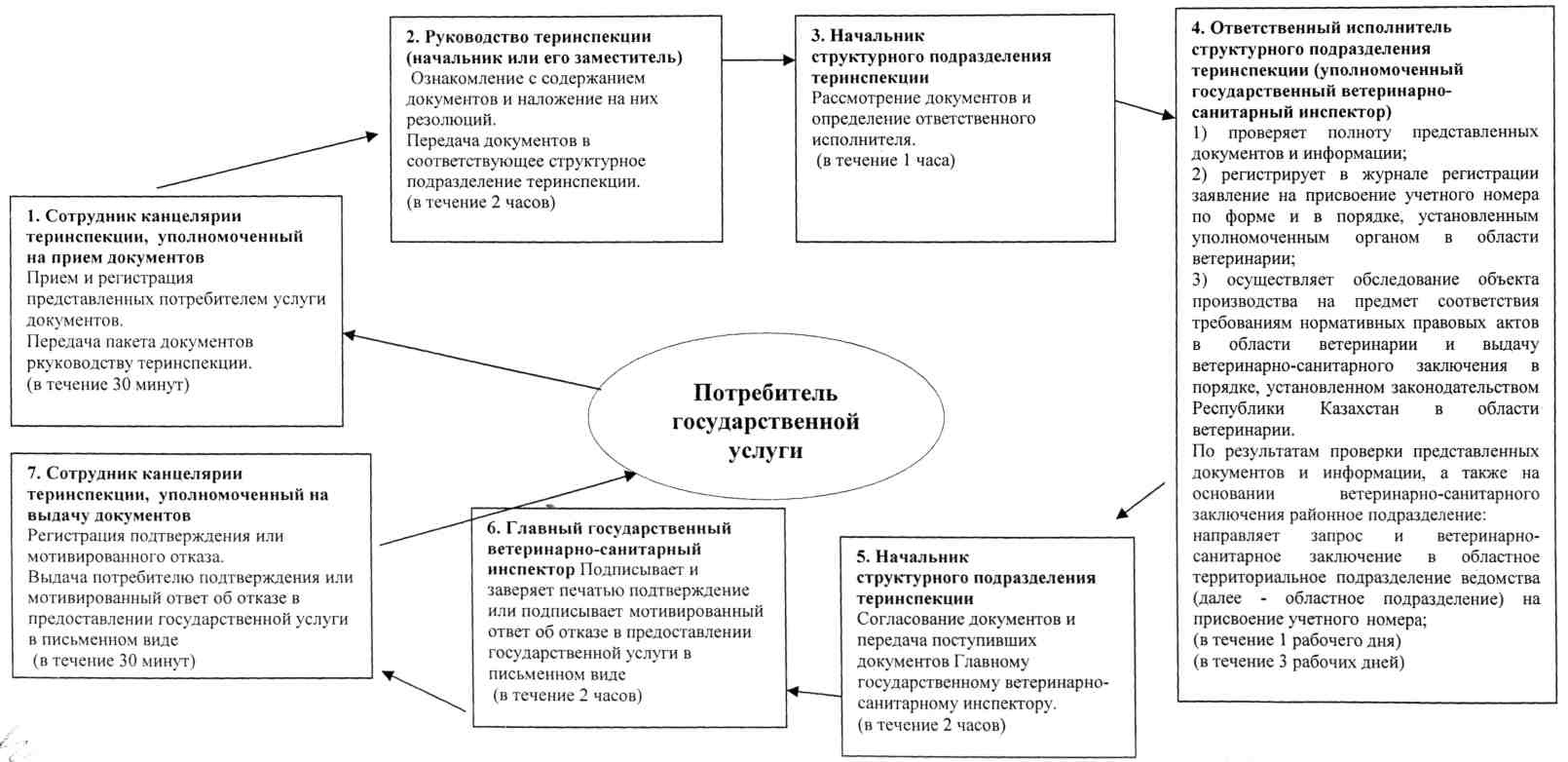 
					© 2012. РГП на ПХВ «Институт законодательства и правовой информации Республики Казахстан» Министерства юстиции Республики Казахстан
				1№ действия (хода, потока

работ)122Наименование СФЕГосударственный

ветеринарно-санитарный

инспекторГосударственный

ветеринарно-санитарный

инспектор3Наименование действия

(процесса, процедуры,

операции) и их описаниеПрием и проверка пакета

документов заявителяОформление ветеринарного

сертификата или

письменного

мотивированного отказа4Форма завершения (данные,

документ,

организационно-

распорядительное решение)Регистрация в журнале

входящей документации,

выдача талонаВыдача ветеринарного

сертификата или

письменного

мотивированного отказа5Сроки исполнения30 минутВ течении 1-3 рабочих

днейДействия основного процесса (хода, потока работ)Действия основного процесса (хода, потока работ)Действия основного процесса (хода, потока работ)Действия основного процесса (хода, потока работ)Действия основного процесса (хода, потока работ)Действия основного процесса (хода, потока работ)№ действия

(хода, потока

работ)1234Наименование

СФЕСпециалист

КомитетаПредседатель

КомитетаСпециалист

государственной

ветеринарной

лабораторииРуководитель

государственной

ветеринарной

лабораторииНаименование

действия

(процесса,

процедуры,

операции) и их

описаниеПринимает

заявления,

необходимые

документы,

сверяет копии

с оригиналами,

регистрирует

и выдает

талонИздает приказ о

проведении

программы

производственного

контроля за

безопасностью

кормов и кормовых

добавокОрганизует и

осуществляет

регистрационные

испытанияОзнакамливается

с результатами

регистрационных

испытаний

Создает

комиссиюФорма

завершения

(данные,

документ,

организационно-

распорядительное

решение)Формирование

досье, выдача

талонаПо получении

заключении

принимает решение

о выдаче либо

отказе в выдаче

регистрационного

удостоверенияПодготавливает

результаты

экспертизы либо

Протокол

испытанияПодписывает и

направляет в

Комитет

результаты

экспертизы.Сроки исполнения30 минут5 рабочих днейОт 60 дней1 деньДействия основного процесса (хода, потока работ)Действия основного процесса (хода, потока работ)Действия основного процесса (хода, потока работ)Действия основного процесса (хода, потока работ)Действия основного процесса (хода, потока работ)Действия основного процесса (хода, потока работ)Действия основного процесса (хода, потока работ)№ действия

(хода,

потока

работ)123456Наименова-

ние СФЕСпециалист

КомитетаПредседа-

тель

КомитетаСпециалист

аппарата

научно-

исследова-

тельского

учреждения;Руководи-

тель

аппарата

научно-

исследова-

тельского

учрежденияСпециалист

государ-

ственной

ветеринар-

ной

лаборато-

рииРуководитель

государст-

венной

ветеринарной

лабораторииНаименова

ние

действия

(процесса,

процедуры,

операции)

и их

описаниеПринимает

заявления,

необходимые

документы,

сверяет

копии с

оригиналами

регистри-

рует и

выдает

талонИздает

приказ о

проведении

программы

производ-

ственного

контроля

за безопас-

ностью

ветеринар-

ных

препаратовПроводит

экспертизу

документовРассматри-

вает

представ-

ленные

документы,

создает

комиссиюОргани-

зует и

осущест-

вляет

регистра-

ционные

испытанияОзнакам-

ливается с

результатами

регистрацион

ных

испытаний

Создает

комиссиюФорма

завершения

(данные,

документ,

организа-

ционно-

распоряди-

тельное

решение)Формирова-

ние досье,

выдача

талонаПо

получении

заключении

принимает

решение о

выдаче

либо

отказе в

выдаче

регистра-

ционного

удостове-

ренияПодготав-

ливает

заключение

о

соответст-

вии НТД

либо

несоответ-

ствииВыносит

заключение

с

последую-

щим

направле-

нием в

КомитетПодготав-

ливает

результаты

экспертизы

либо

Протокол

испытанияПодписывает

и направляет

в Комитет

Акт

экспертизы.Сроки

исполнения30 минут5 рабочих

дней27 рабочих

дней дней3 дняОт 55 дней1 день№ действия

(хода, потока работ)123Наименование СФЕСотрудник

канцелярии

теринспекции,

уполномоченный

на прием

документовРуководство

теринспекции

(начальник или

его заместитель)Начальник

структурного

подразделенияНаименование действия

(процесса, процедуры,

операции) и их

описаниеПроверка

полноты

документов,

приемОзнакомление с

корреспонденцией,

определение

структурного

подразделения

для

рассмотрения

документовОзнакомление с

корреспонденцией,

определение

ответственного

исполнителя

для

рассмотренияФорма завершения

(данные, документ,

организационно-

распорядительное

решение)Регистрация

в журнале и

выдача

расписки,

направление

документов

руководствуНаложение

резолюцииНаложение

резолюцииСроки исполнения30 минут2 часа1 час№ действия

(хода,

потока

работ)4567Наименование

СФЕОтветственный

исполнитель

(уполномоченный

инспектор)Начальник

структурного

подразделенияГлавный

государствен-

ный

ветеринарно-

санитарный

инспекторСотрудник

канцелярии

теринспекции,

уполномоченный

на выдачу

документовНаименование

действия

(процесса,

процедуры,

операции) и

их

описаниеПроверяет полноту

представленных

документов и

информации;

регистрирует в

журнале

регистрации

заявление на

присвоение

учетного номера по

форме и в порядке,

установленном

уполномоченным

органом в области

ветеринарии;

осуществляет

обследование

объекта

производства на

предмет

соответствия

требованиям

нормативных

правовых актов в

области

ветеринарии и

выдачу

ветеринарно-

санитарного

заключения в

порядке,

установленном

законодательством

Республики

Казахстан в

области

ветеринарии.Согласование

подтверждения

или

мотивированный

ответ об отказе

в

предоставлении

государственной

услуги в

письменном видеПодписывает и

заверяет

печатью

подтверждение

или

мотивированный

ответ об

отказе в

предоставлении

государствен-

ной услуги в

письменном

видеПолучение

оформленного

подтверждения

или

регистрация

мотивирован-

ного ответа об

отказе в

предоставлении

государствен-

ной

услуги в

письменном

видеФорма

завершения

(данные,

документ,

организаци-

онно-

распоряди-

тельное

решение)Оформление

подтверждения или

мотивированный

ответ об отказе в

предоставлении

государственной

услуги в

письменном видеПередает

согласованные

документы

Главному

государствен-

ному

ветеринарно-

санитарному

инспекторуПодтверждение

или

мотивированный

ответ об

отказе в

предоставлении

государствен-

ной услуги в

письменном

видеВыдача

потребителю

подтверждения,

роспись

потребителя в

документе о

подтверждении

получения

документовСроки

исполненияНе более 9 рабочих

дня2 часа2 часа30 минутГруппа 1 СФЕ

Сотрудник канцелярии

теринспекции,

уполномоченный на

прием и выдачу

документовГруппа 2 СФЕ

Руководство

теринспекции

(начальник или

его заместитель)Группа 3 СФЕ

Структурное

подразделениеГруппа 4 СФЕ

Главный

государственный

ветеринарно-

санитарный

инспекторДействие № 1

Прием документов,

выдача расписки,

регистрация заявки,

направление

документов

руководству

теринспекции

(начальнику или его

заместителю)Действие № 2

Определение

структурного

подразделения

для исполнения,

наложение

резолюцииПроверяет полноту

представленных

документов и

информации;

регистрирует в

журнале регистрации

заявление на

присвоение учетного

номера по форме и в

порядке,

установленном

уполномоченным

органом в области

ветеринарии;

осуществляет

обследование объекта

производства на

предмет соответствия

требованиям

нормативных правовых

актов в области

ветеринарии и выдачу

ветеринарно-

санитарного

заключения в

порядке,

установленном

законодательством

Республики Казахстан

в области

ветеринарии.Действие № 4

Подписывает и заверяет печатью

подтверждениеДействие № 5

Регистрация

подтверждения в

Журнале.

Выдача потребителю

подтверждения.Группа 1 СФЕ

Сотрудник канцелярии

теринспекции,

уполномоченный на

прием и выдачу

документовГруппа 2 СФЕ

Руководство

теринспекции

(начальник или его

заместитель)Группа 3 СФЕ

Структурное

подразделениеГруппа 4 СФЕ

Главный

государственный

ветеринарно-

санитарный

инспекторДействие № 1

Прием документов,

выдача расписки,

регистрация заявки,

направление

документов

руководству

теринспекции

(начальнику или его

заместителю)Действие № 2

Определение

структурного

подразделения

для исполнения,

наложение

резолюцииДействие № 3

Проверяет полноту

представленных

документов и

информации;

регистрирует в

журнале

регистрации

заявление на

присвоение

учетного номера по

форме и в порядке,

установленном

уполномоченным

органом в области

ветеринарии;

осуществляет

обследование

объекта

производства на

предмет

соответствия

требованиям

нормативных

правовых актов в

области

ветеринарии и

выдачу

ветеринарно-

санитарного

заключения в

порядке,

установленном

законодательством

Республики

Казахстан в

области

ветеринарии.Действие № 4

Подписание

мотивированного

ответа об отказе в

предоставлении

государственной

услуги в

письменном видеДействие № 6

Регистрация

заключения,

выдача

потребителю